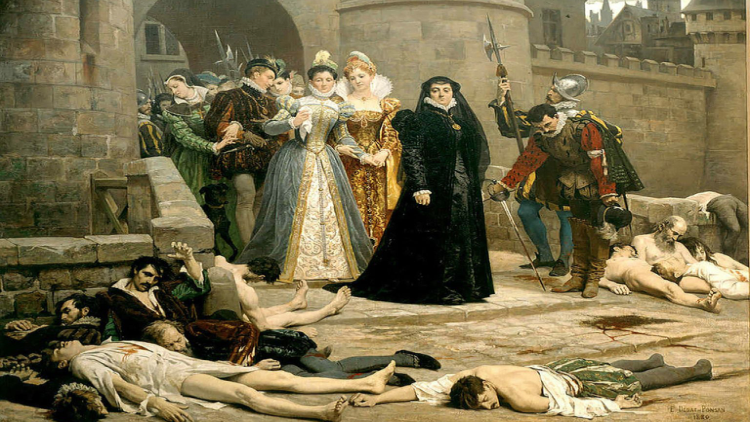 Answer the question or define the term for each:The Age of Religious WarsRenewed Religious StruggleWhat is the difference in religious conflict from the early sixteenth century to the late sixteenth century?Explain the difference in power structure from Protestants like the presbyters to the power structure of the Roman Catholic Church?The French Wars of Religion (1562-1598)What event(s) are contributed to the start of religious conflict in France?Appeal of CalvinismHow did French Huguenots influence French political systems? Catherine de Médicis and the GuisesWhat event led to the start of the religious wars within France?Why did Catherine de Médics “flip flop” support between Catholics and Protestants?How did the St. Bartholomew Day Massacre change the nature of the religious conflict in France?The Rise to Power of Henry of NavarreExplain the context and meaning behind Henry IV’s quote of “Paris is worth a Mass.”The Edict of NantesWhat impact did the Edict of Nates have on France at the time of its signing?  What impact did it have a century later?Imperial Spain and Philip II (r. 1556-1598)Pillars of Spanish PowerWhat impact did increase population and wealth from America have on Europe and Spain?How did Spain come to dominate the Mediterranean?The Revolt in the NetherlandsHow did Spain’s attempt to instill religious and political control over Netherlands contribute to further discontent and resistance against Spain?How could the Netherlands of the 1570s be compared to the Holy Roman Empire of the 1550s?Unit III – A Fractured Faith(3-3) Rebellions of Religion – pg. 134 – 149Guided Reading Questions